JOIN US FOR OUR POPULAR, ANNUAL 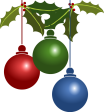 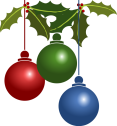 FESTIVE CHRISTMAS LUNCHThree Course traditional lunch with all the trimmings. Sunday 6th DecemberBar open: 12.30pmLunch served: 1.30pmFriends & family welcomeTickets @ £20.00To book tickets, please add your name to the notice board sheet, or email me on this link catering@warwickboatclub.co.uk.  Final numbers by 2nd December please.Payment : by cheque: payable to Friends of Warwick Boat Club (postal address: WBC,  33 Mill Street, Warwick CV34 4HB);  If cash, please use the secure post box in the administration office door, marking cheque/cash payments for my attention and include your full name and a contact telephone number.  By bacs: sort code: 30 99 15, account no: 00020413.Festive greetings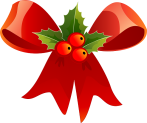 Libby NewmanSocial Committee